Publicado en   el 09/05/2014 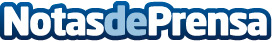 MAPFRE, una de las mejores empresas para trabajar en la categoría de más de 1.000 empleados, según Great Place to WorkFecha: 9/05/2014 MAPFRE, una de las mejores empresas para trabajar en la categoría de más de 1.000 empleados, según Great Place to Work   Datos de contacto:Nota de prensa publicada en: https://www.notasdeprensa.es/mapfre-una-de-las-mejores-empresas-para Categorias: Seguros http://www.notasdeprensa.es